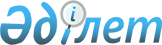 "О бюджете села Коянды на 2023-2025 годы"Решение Целиноградского районного маслихата Акмолинской области от 27 декабря 2022 года № 219/38-7.
      В соответствии с пунктом 2 статьи 9-1 Бюджетного кодекса Республики Казахстан, подпунктом 1) пункта 1 статьи 6 Закона Республики Казахстан "О местном государственном управлении и самоуправлении в Республике Казахстан" Целиноградский районный маслихат РЕШИЛ:
      1. Утвердить бюджет села Коянды на 2023-2025 годы согласно приложениям 1, 2 и 3 соответственно, в том числе на 2023 год в следующих объемах:
      1) доходы – 207 954,8 тысяч тенге, в том числе:
      налоговые поступления –33 583,1 тысяч тенге;
      поступления от продажи основного капитала – 41 021,7 тысяч тенге;
      поступления трансфертов – 133 350,0 тысяч тенге;
      2) затраты – 207 954,8 тысяч тенге;
      3) сальдо по операциям с финансовыми активами – 0,0 тысяч тенге;
      4) дефицит (профицит) бюджета – 0,0 тысяч тенге;
      5) финансирование дефицита (использование профицита) бюджета – 0,0 тысяч тенге.
      Сноска. Пункт 1 - в редакции решения Целиноградского районного маслихата Акмолинской области от 28.11.2023 № 90/13-8 (вводится в действие с 01.01.2023).


      2. Учесть в составе поступлений бюджета сельского округа на 2023 год целевые трансферты из районного бюджета согласно приложению 4.
      Распределение сумм целевых трансфертов определяется постановлением акимата района.
      3. Настоящее решение вводится в действие с 1 января 2023 года.
      "СОГЛАСОВАНО"
      27 декабря 2022 года Бюджет села Коянды на 2023 год
      Сноска. Приложение 1 -  в редакции решения Целиноградского районного маслихата Акмолинской области от 28.11.2023 № 90/13-8 (вводится в действие с 01.01.2023). Бюджет села Коянды на 2024 год Бюджет села Коянды на 2025 год Целевые трансферты из районного бюджета на 2023 год
      Сноска. Приложение 4 -  в редакции решения Целиноградского районного маслихата Акмолинской области от 12.05.2023 № 22/3-8 (вводится в действие с 01.01.2023).
					© 2012. РГП на ПХВ «Институт законодательства и правовой информации Республики Казахстан» Министерства юстиции Республики Казахстан
				
      Секретарь Целиноградского районного маслихата

Л.Конарбаева

      Аким Целиноградского района

Б.Оспанбеков

      Руководительгосударственного учреждения"Отдел экономики и финансов"Целиноградского района

Б.Куликенов
27 декабря 2022 годаПриложение 1 к решению
Целиноградского районного маслихата
от 27 декабря 2022 года
№ 219/38-7
Категория
Категория
Категория
Категория
Сумма, тысяч тенге
Класс
Класс
Класс
Сумма, тысяч тенге
Подкласс
Подкласс
Сумма, тысяч тенге
Наименование
Сумма, тысяч тенге
1
2
3
4
5
I. Доходы
207 954,8
1
Налоговые поступления
33 583,1
01
Подоходный налог
9 803,0
2
Индивидуальный подоходный налог
9 803,0
04
Hалоги на собственность
23 780,1
1
Hалоги на имущество
1 048,1
3
Земельный налог
543,2
4
Hалог на транспортные средства
22 188,8
3
Поступления от продажи основного капитала
41 021,7
03
Продажа земли и нематериальных активов
41 021,7
1
Продажа земли
30 013,7
2
Продажа нематериальных активов
11 008,0
4
Поступления трансфертов 
133 350,0
02
Трансферты из вышестоящих органов государственного управления
133 350,0
3
Трансферты из районного (города областного значения) бюджета
133 350,0
Функциональная группа
Функциональная группа
Функциональная группа
Функциональная группа
Сумма, тысяч тенге
Администратор бюджетных программ
Администратор бюджетных программ
Администратор бюджетных программ
Сумма, тысяч тенге
Программа
Программа
Сумма, тысяч тенге
Наименование
Сумма, тысяч тенге
1
2
3
4
5
II. Затраты
207 954,8
01
Государственные услуги общего характера
42 263,0
124
Аппарат акима города районного значения, села, поселка, сельского округа
42 263,0
001
Услуги по обеспечению деятельности акима города районного значения, села, поселка, сельского округа
41 263,0
022
Капитальные расходы государственного органа
1 000,0
06
Социальная помощь и социальное обеспечение
1 905,0
124
Аппарат акима города районного значения, села, поселка, сельского округа
1 905,0
003
Оказание социальной помощи нуждающимся гражданам на дому
1 905,0
07
Жилищно-коммунальное хозяйство
45 278,6
124
Аппарат акима города районного значения, села, поселка, сельского округа
45 278,6
008
Освещение улиц населенных пунктов
17 350,0
011
Благоустройство и озеленение населенных пунктов
27 928,6
12
Транспорт и коммуникации
118 508,2
124
Аппарат акима города районного значения, села, поселка, сельского округа
118 508,2
013
Обеспечение функционирования автомобильных дорог в городах районного значения, селах, поселках, сельских округах
118 508,2
III. Чистое бюджетное кредитование
0,0
IV. Сальдо по операциям с финансовыми активами 
0,0
V. Дефицит (профицит) бюджета 
0,0
VI. Финансирование дефицита (использование профицита) бюджета
0,0Приложение 2 к решению
Целиноградского районного
маслихата от 27 декабря
2022 года № 219/38-7
Категория
Категория
Категория
Категория
Сумма,
тысяч тенге
Класс
Класс
Класс
Сумма,
тысяч тенге
Подкласс
Подкласс
Сумма,
тысяч тенге
Наименование
Сумма,
тысяч тенге
1
2
3
4
5
I. Доходы
70 180,0
1
Налоговые поступления
25 180,0
04
Hалоги на собственность
25 180,0
1
Hалоги на имущество
2 000,0
3
Земельный налог
2 000,0
4
Hалог на транспортные средства
21 180,0
3
Поступления от продажи основного капитала
10 000,0
03
Продажа земли и нематериальных активов
10 000,0
1
Продажа земли
10 000,0
4
Поступления трансфертов 
35 000,0
02
Трансферты из вышестоящих органов государственного управления
35 000,0
3
Трансферты из районного (города областного значения) бюджета
35 000,0
Функциональная группа
Функциональная группа
Функциональная группа
Функциональная группа
Сумма,
тысяч тенге
Администратор бюджетных программ
Администратор бюджетных программ
Администратор бюджетных программ
Сумма,
тысяч тенге
Программа
Программа
Сумма,
тысяч тенге
Наименование
Сумма,
тысяч тенге
1
2
3
4
5
II. Затраты
70 180,0
01
Государственные услуги общего характера
33 755,0
124
Аппарат акима города районного значения, села, поселка, сельского округа
33 755,0
001
Услуги по обеспечению деятельности акима города районного значения, села, поселка, сельского округа
33 755,0
06
Социальная помощь и социальное обеспечение
1 425,0
124
Аппарат акима города районного значения, села, поселка, сельского округа
1 425,0
003
Оказание социальной помощи нуждающимся гражданам на дому
1 425,0
12
Транспорт и коммуникации
35 000,0
124
Аппарат акима города районного значения, села, поселка, сельского округа
35 000,0
013
Обеспечение функционирования автомобильных дорог в городах районного значения, селах, поселках, сельских округах
35 000,0
III. Чистое бюджетное кредитование
0,0
IV. Сальдо по операциям с финансовыми активами 
0,0
V. Дефицит (профицит) бюджета 
0,0
VI. Финансирование дефицита (использование профицита) бюджета
0,0Приложение 3 к решению
Целиноградского районного
маслихата от 27 декабря
2022 года № 219/38-7
Категория
Категория
Категория
Категория
Сумма,
тысяч тенге
Класс
Класс
Класс
Сумма,
тысяч тенге
Подкласс
Подкласс
Сумма,
тысяч тенге
Наименование
Сумма,
тысяч тенге
1
2
3
4
5
I. Доходы
70 180,0
1
Налоговые поступления
25 180,0
04
Hалоги на собственность
25 180,0
1
Hалоги на имущество
2 000,0
3
Земельный налог
2 000,0
4
Hалог на транспортные средства
21 180,0
3
Поступления от продажи основного капитала
10 000,0
03
Продажа земли и нематериальных активов
10 000,0
1
Продажа земли
10 000,0
4
Поступления трансфертов 
35 000,0
02
Трансферты из вышестоящих органов государственного управления
35 000,0
3
Трансферты из районного (города областного значения) бюджета
35 000,0
Функциональная группа
Функциональная группа
Функциональная группа
Функциональная группа
Сумма,
тысяч тенге
Администратор бюджетных программ
Администратор бюджетных программ
Администратор бюджетных программ
Сумма,
тысяч тенге
Программа
Программа
Сумма,
тысяч тенге
Наименование
Сумма,
тысяч тенге
1
2
3
4
5
II. Затраты
65 180,0
01
Государственные услуги общего характера
33 755,0
124
Аппарат акима города районного значения, села, поселка, сельского округа
33 755,0
001
Услуги по обеспечению деятельности акима города районного значения, села, поселка, сельского округа
33 755,0
06
Социальная помощь и социальное обеспечение
1 425,0
124
Аппарат акима города районного значения, села, поселка, сельского округа
1 425,0
003
Оказание социальной помощи нуждающимся гражданам на дому
1 425,0
12
Транспорт и коммуникации
30 000,0
124
Аппарат акима города районного значения, села, поселка, сельского округа
30 000,0
013
Обеспечение функционирования автомобильных дорог в городах районного значения, селах, поселках, сельских округах
30 000,0
III. Чистое бюджетное кредитование
0,0
IV. Сальдо по операциям с финансовыми активами 
0,0
V. Дефицит (профицит) бюджета 
0,0
VI. Финансирование дефицита (использование профицита) бюджета
0,0Приложение 4 к решению
Целиноградского районного
маслихата от 27 декабря
2022 года № 219/38-7
Наименование
Сумма,
тысяч тенге
1
2
Всего, в том числе:
31 000,0
Целевые текущие трансферты, в том числе:
31 000,0
на освещение улиц в населенных пунктах
15 000,0
на содержание дорог
16 000,0